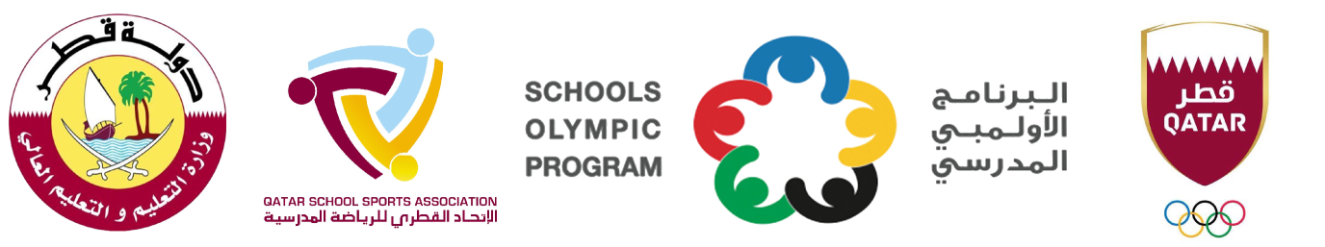 نتائج منافسات البرنامج الأولمبي المدرسي 2022 - 2023منافسة كرة السلة  للبنات المرحلة  الثانوية  التاريخ :24-25-26  /  01   /    2023           مدارس خاصة مركز :    لجنة رياضة المراة القطرية      مالمجموعة رقم المباراةالفريق 1الفريق 2النتيجةالفائز1المجموعة 1المجتمع الخاصة  DeBakey High School2 - 7Debakey High2المجموعة 2The Lebanese School  Bright Future International9 - 18Bright Future International33Newton International- BarwaNewton International- Barwa44 - 0Newton International- Barwa44المدرسة التونسية   Alkhor International – CBSE10 -14Alkhor International – CBSE 55Almaha Academyنور الخليج – الهلال 2 - 12نور الخليج – الهلال66Philippine International SchoolVision International School8 - 9Vision International School77Pak Shamaa SchoolBeverly Hills0 - 10Beverly Hills88الريان الخاصة للبناتB3 - 0الريان الخاصة للبنات